　　　　　　　　浮島　花まつり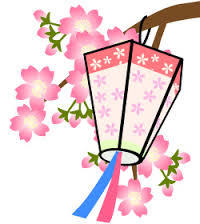 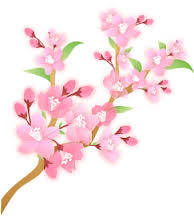 ～浮島コミセンで花見をします～【日　時】３月19日（日）　10：00～15：00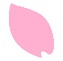 ＵＫＩＵＫＩビアガーデン（ビール・ジュース）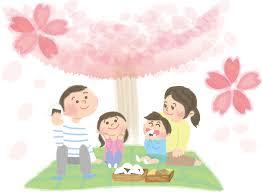 　　　ならつ茶屋（呼子直送干物他）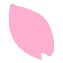 　　　ひだまり（パン・駄菓子・クレープ他）　　　菊池建設（木の雑貨・木のベンチ・テーブル）　　　その他、手作り雑貨・手作りアクセサリー…など　※持ち込みＯＫ!!　ただし、ゴミはお持ち帰りください。来た時よりも美しく・・・お雛様めぐり（２か所）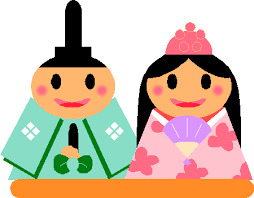 10：00～　受付・厳島神社にお参り　　　　　　　10：10～　雛めぐりスタート　　　　　　　11：00～　観音様にお参り（梅こぶ茶・お茶・漬物）お茶会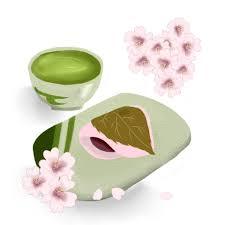 難しい作法はいりません。お気軽に。11：30～　観音様前お抹茶（和菓子付き）【料　金】200円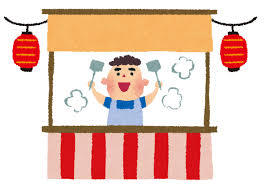 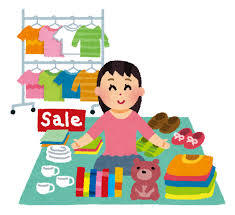 　　　※数に限りがあるため予約者優先ワークショップ（スウィーツデコ）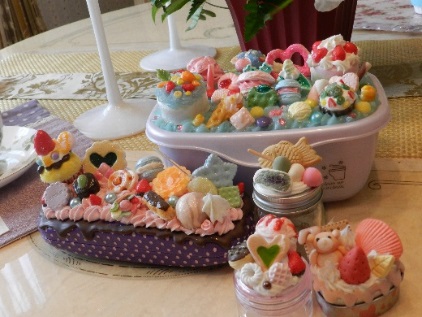 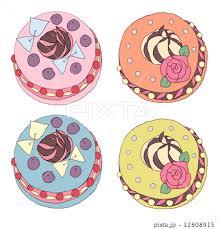 　　　　　　　可愛いもの大好きさん、集まれ!!13：00～　コミセン（1Ｆ）談話室【受講料】無料　【材料代】500円※材料に限りがあるため予約者優先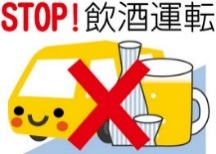 